График работы врачейв ГУЗ «ГКБ № 2 г. Тулы им. Е. Г. Лазарева»(Медицинский центр для детей.поликлиника № 2, ул. Лейтейзена, 1)УЗКИЕ СПЕЦИАЛИСТЫНаименование улицы(согласно участку)Номер домаТелефон,№ кабинетаПедиатрический участок № 1.    врач-педиатр: Перова Елена Израилевна (прием)Уровень: Высшее специалитет,  Дата выдачи диплома: 19.06.1976, Год окончания: 1 976,Сертификат:Учебное заведение:ФГБОУ ВО СГМУ Минздрава России, Специальность: Педиатрия, Номер сертификата: 0167040015035, Дата получения: 06.06.2018;Срок действия сертификата: 06.06.2023Врач-педиатр Зонтова Анастасия Владимировна (вызовы)Уровень: высшее специалитетДата выдачи диплома:05.07.2022Год окончания: 2022гАккредитация:2022гСрок аккредитации:2027Учебное заведение: ФГБУ ОУ ВО Курский государственный мед.институтСпециальность: врач-педиатрПедиатрический участок № 1.    врач-педиатр: Перова Елена Израилевна (прием)Уровень: Высшее специалитет,  Дата выдачи диплома: 19.06.1976, Год окончания: 1 976,Сертификат:Учебное заведение:ФГБОУ ВО СГМУ Минздрава России, Специальность: Педиатрия, Номер сертификата: 0167040015035, Дата получения: 06.06.2018;Срок действия сертификата: 06.06.2023Врач-педиатр Зонтова Анастасия Владимировна (вызовы)Уровень: высшее специалитетДата выдачи диплома:05.07.2022Год окончания: 2022гАккредитация:2022гСрок аккредитации:2027Учебное заведение: ФГБУ ОУ ВО Курский государственный мед.институтСпециальность: врач-педиатрУл. Коминтерна1-29,2-30Кабинет № 58 тел.:33-80-06Ул.Сойфера7,9,13,15,17,19,21,23Кабинет № 58 тел.:33-80-06Красноармейский пр-т8,13,15,16,20,22,24,26,28,30,32Кабинет № 58 тел.:33-80-06Красный переулок4Кабинет № 58 тел.:33-80-06Лейтейзена1,4,6Кабинет № 58 тел.:33-80-06Ул. Ленина14Кабинет № 58 тел.:33-80-06Павшинский переулок14,18Кабинет № 58 тел.:33-80-06Мосина21-39Кабинет № 58 тел.:33-80-06Участковая медицинская сестра: Тюркина Ирина ПетровнаУчастковая медицинская сестра: Тюркина Ирина ПетровнаУчастковая медицинская сестра: Тюркина Ирина ПетровнаГрафик  приема:нечетные – с 15-00 до 20:00; четные- с 08:00 до 13:30График  приема:нечетные – с 15-00 до 20:00; четные- с 08:00 до 13:30График  приема:нечетные – с 15-00 до 20:00; четные- с 08:00 до 13:30Педиатрический участок № 2.   Участковый врач-педиатр: Шургучинова Патимат Алиевна (прием, вызовы)Уровень: Высшее специалитет,  Дата выдачи диплома: 18.01.1996, Год окончания: 1 996,Сертификат:Учебное заведение:ГБОУ ВПО РязГМУ Минздрава России,  Специальность: Педиатрия, Номер сертификата: 0162180373453, Дата получения: 30.04.2016;Учебное заведение: СМОЛГУ, Специальность: Педиатрия, Серия сертификата: 016704, Номер сертификата: 0019281, Дата получения: 09.11.2020;Срок действия сертификата: 09.11.2025Педиатрический участок № 2.   Участковый врач-педиатр: Шургучинова Патимат Алиевна (прием, вызовы)Уровень: Высшее специалитет,  Дата выдачи диплома: 18.01.1996, Год окончания: 1 996,Сертификат:Учебное заведение:ГБОУ ВПО РязГМУ Минздрава России,  Специальность: Педиатрия, Номер сертификата: 0162180373453, Дата получения: 30.04.2016;Учебное заведение: СМОЛГУ, Специальность: Педиатрия, Серия сертификата: 016704, Номер сертификата: 0019281, Дата получения: 09.11.2020;Срок действия сертификата: 09.11.2025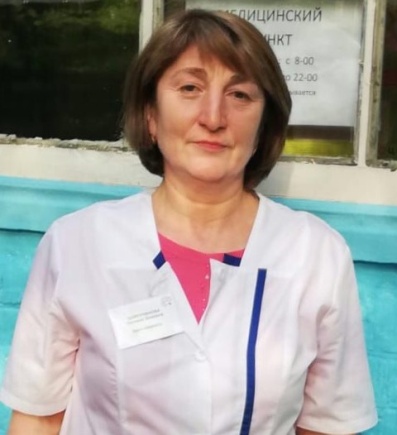 Красноармейский проспект21,34,36,38,40,46,46а,48,50,52,54Кабинет № 26тел.: 33-80-06Ул. Сойфера27,29,31,33,37,37-а,39Кабинет № 26тел.: 33-80-06Ул. Фрунзе1,4,5,7Кабинет № 26тел.: 33-80-06Ул. Ф. Смирнова1,3,5,7Кабинет № 26тел.: 33-80-06Павшинский мостд.1, корп.1, корп.2, корп..3Кабинет № 26тел.: 33-80-06Участковая медицинская сестра: Михалина Любовь НиколаевнаУчастковая медицинская сестра: Михалина Любовь НиколаевнаУчастковая медицинская сестра: Михалина Любовь НиколаевнаГрафик  приема:четные – с 15:00 до 20:00; нечетные- с 08:00 до 13:00График  приема:четные – с 15:00 до 20:00; нечетные- с 08:00 до 13:00График  приема:четные – с 15:00 до 20:00; нечетные- с 08:00 до 13:00Педиатрический участок № 3.    врач-педиатр: Перова Елена Израилевна(прием)Уровень: Высшее специалитет,  Дата выдачи диплома: 19.06.1976, Год окончания: 1 976,Сертификат:Учебное заведение:ФГБОУ ВО СГМУ Минздрава России, Специальность: Педиатрия, Номер сертификата: 0167040015035, Дата получения: 06.06.2018;Срок действия сертификата: 06.06.2023Фельдшер: Козлова Маргарита Васильевна (вызовы)Уровень: среднее профессиональноеДата выдачи диплома:01.07.2022Учебное заведение: ГБПОУ «Кудымкарское медицинское училище»Специальность: лечебное делоАккредитация:01.07.2022Педиатрический участок № 3.    врач-педиатр: Перова Елена Израилевна(прием)Уровень: Высшее специалитет,  Дата выдачи диплома: 19.06.1976, Год окончания: 1 976,Сертификат:Учебное заведение:ФГБОУ ВО СГМУ Минздрава России, Специальность: Педиатрия, Номер сертификата: 0167040015035, Дата получения: 06.06.2018;Срок действия сертификата: 06.06.2023Фельдшер: Козлова Маргарита Васильевна (вызовы)Уровень: среднее профессиональноеДата выдачи диплома:01.07.2022Учебное заведение: ГБПОУ «Кудымкарское медицинское училище»Специальность: лечебное делоАккредитация:01.07.2022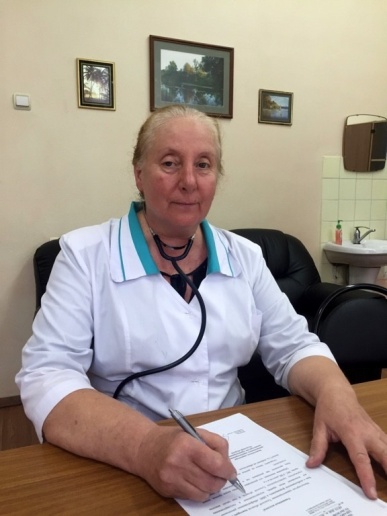 Ул. Б. Жабровых3Кабинет № 26тел.: 33-80-06Красноармейский проспект9,11Кабинет № 26тел.: 33-80-06Ул. Лейтейзена3,5,7,8,9,12Кабинет № 26тел.: 33-80-06Ул. Революции10,12,19,21,23Кабинет № 26тел.: 33-80-06Ул. Демонстрации20-бКабинет № 26тел.: 33-80-06Участковая медицинская сестра: Тюркина Ирина ПетровнаУчастковая медицинская сестра: Тюркина Ирина ПетровнаУчастковая медицинская сестра: Тюркина Ирина ПетровнаГрафик работы: нечетные – с 15:00 до 20:00; четные- с 08:00 до 13.00График работы: нечетные – с 15:00 до 20:00; четные- с 08:00 до 13.00График работы: нечетные – с 15:00 до 20:00; четные- с 08:00 до 13.00Педиатрический участок № 4.    врач-педиатр: Перова Елена Израилевна (прием)Уровень: Высшее специалитет,  Дата выдачи диплома: 19.06.1976, Год окончания: 1 976,Сертификат:Учебное заведение:ФГБОУ ВО СГМУ Минздрава России, Специальность: Педиатрия, Номер сертификата: 0167040015035, Дата получения: 06.06.2018;Срок действия сертификата: 06.06.2023Врач-педиатр участковыйЗонтова Анастасия Владимировна( вызовы)Уровень: высшее специалитетДата выдачи диплома:05.07.2022Год окончания: 2022гАккредитация:2022гСрок аккредитации:2027Учебное заведение: ФГБУ ОУ ВО Курский государственный мед.институтСпециальность: врач-педиатрПедиатрический участок № 4.    врач-педиатр: Перова Елена Израилевна (прием)Уровень: Высшее специалитет,  Дата выдачи диплома: 19.06.1976, Год окончания: 1 976,Сертификат:Учебное заведение:ФГБОУ ВО СГМУ Минздрава России, Специальность: Педиатрия, Номер сертификата: 0167040015035, Дата получения: 06.06.2018;Срок действия сертификата: 06.06.2023Врач-педиатр участковыйЗонтова Анастасия Владимировна( вызовы)Уровень: высшее специалитетДата выдачи диплома:05.07.2022Год окончания: 2022гАккредитация:2022гСрок аккредитации:2027Учебное заведение: ФГБУ ОУ ВО Курский государственный мед.институтСпециальность: врач-педиатрУл. Б. Жабровых5,8,12Кабинет № 58тел.: 33-80-06Ул. К. Цеткин1,3,5 (корп.1,2,3)Кабинет № 58тел.: 33-80-06Ул. Фрунзе9,11,13Кабинет № 58тел.: 33-80-06Ул. Революции16,35Кабинет № 58тел.: 33-80-06Ул. Халтурина2Кабинет № 58тел.: 33-80-06Участковая медицинская сестра: Котова Светлана ЛеонидовнаУчастковая медицинская сестра: Котова Светлана ЛеонидовнаУчастковая медицинская сестра: Котова Светлана ЛеонидовнаГрафик работы: нечетные – с 15:00 до 20:00; четные- с 08:00 до 13:00График работы: нечетные – с 15:00 до 20:00; четные- с 08:00 до 13:00График работы: нечетные – с 15:00 до 20:00; четные- с 08:00 до 13:00Педиатрический участок № 5.    врач-педиатр: Перова Елена Израилевна (прием)Уровень: Высшее специалитет,  Дата выдачи диплома: 19.06.1976, Год окончания: 1 976,Сертификат:Учебное заведение:ФГБОУ ВО СГМУ Минздрава России, Специальность: Педиатрия, Номер сертификата: 0167040015035, Дата получения: 06.06.2018;Срок действия сертификата: 06.06.2023Кальченко Елена Владимировна (вызовы)Уровень: Высшее специалитет,  Дата выдачи диплома: 30.06.2007, Год окончания: 2 007,Сертификат:Учебное заведение:ФГАОУ ВО ПЕРВЫЙ МГМУ ИМ.И.М. СЕЧЕНОВА МИНЗДРАВА РОССИИ, Специальность: Педиатрия, Номер сертификата: 770400102234, Дата получения: 29.06.2017;Срок действия сертификата:29.06.2022Педиатрический участок № 5.    врач-педиатр: Перова Елена Израилевна (прием)Уровень: Высшее специалитет,  Дата выдачи диплома: 19.06.1976, Год окончания: 1 976,Сертификат:Учебное заведение:ФГБОУ ВО СГМУ Минздрава России, Специальность: Педиатрия, Номер сертификата: 0167040015035, Дата получения: 06.06.2018;Срок действия сертификата: 06.06.2023Кальченко Елена Владимировна (вызовы)Уровень: Высшее специалитет,  Дата выдачи диплома: 30.06.2007, Год окончания: 2 007,Сертификат:Учебное заведение:ФГАОУ ВО ПЕРВЫЙ МГМУ ИМ.И.М. СЕЧЕНОВА МИНЗДРАВА РОССИИ, Специальность: Педиатрия, Номер сертификата: 770400102234, Дата получения: 29.06.2017;Срок действия сертификата:29.06.2022Ул. Б. Жабровых7,9Кабинет № 58тел.: 33-80-06Ул. Вересаева10-а,11,18,18-а,22,26,128,140Кабинет № 58тел.: 33-80-06Ул. Демонстрации17,19,21,27,38,42-50 (частный сектор),46,27,27/1Кабинет № 58тел.: 33-80-06Ул. Дм. Ульянова15,17,21/30,33/2Кабинет № 58тел.: 33-80-06Западный проезд3-20Кабинет № 58тел.: 33-80-06Ул. Одоевская37-63,30-50Кабинет № 58тел.: 33-80-06Ул. Первомайская15/116 (корп.1,2,3),50,52,54-аКабинет № 58тел.: 33-80-06Первомайский пр-д3-а,1,2Кабинет № 58тел.: 33-80-06Парковый переулоквесьКабинет № 58тел.: 33-80-06Ул. Революции20,22,24,24-а,28,51Кабинет № 58тел.: 33-80-06Ул. Фрунзе12,14Кабинет № 58тел.: 33-80-06Участковая медицинская сестра: Давыдова Екатерина ОлеговнаУчастковая медицинская сестра: Давыдова Екатерина ОлеговнаУчастковая медицинская сестра: Давыдова Екатерина ОлеговнаГрафик приема:четные – с 08.00 до 13.00; нечетные – с 15.00 до 20.00График приема:четные – с 08.00 до 13.00; нечетные – с 15.00 до 20.00График приема:четные – с 08.00 до 13.00; нечетные – с 15.00 до 20.00Педиатрический участок № 6.   Участковый врач-педиатр: Федорченко Елена Александровна (прием)Уровень: Высшееспециалитет,  Год поступления: 1 991, Серия диплома: АВС, Номер диплома: 0248245, Дата выдачи диплома: 24.06.1997, Год окончания: 1 997,Сертификат:Учебное заведение:ФГБОУ ВО  Первый МГМУ им. Сеченова Минздрава России, Специальность: Ультразвуковая диагностика, Номер сертификата: 0177040048338, Дата получения: 08.04.2016;Учебное заведение: ФГАОУ ВО ПЕРВЫЙ МГМУ ИМ.И.М. СЕЧЕНОВА МИНЗДРАВА РОССИИ, Специальность: Педиатрия, Номер сертификата: 0177040068717, Дата получения: 02.06.2018;Срок действия сертификата: 02.06.2023Кальченко Елена Владимировна (вызовы)Уровень: Высшее специалитет,  Дата выдачи диплома: 30.06.2007, Год окончания: 2 007,Сертификат:Учебное заведение:ФГАОУ ВО ПЕРВЫЙ МГМУ ИМ.И.М. СЕЧЕНОВА МИНЗДРАВА РОССИИ, Специальность: Педиатрия, Номер сертификата: 770400102234, Дата получения: 29.06.2017;Срок действия сертификата:29.06.2022Педиатрический участок № 6.   Участковый врач-педиатр: Федорченко Елена Александровна (прием)Уровень: Высшееспециалитет,  Год поступления: 1 991, Серия диплома: АВС, Номер диплома: 0248245, Дата выдачи диплома: 24.06.1997, Год окончания: 1 997,Сертификат:Учебное заведение:ФГБОУ ВО  Первый МГМУ им. Сеченова Минздрава России, Специальность: Ультразвуковая диагностика, Номер сертификата: 0177040048338, Дата получения: 08.04.2016;Учебное заведение: ФГАОУ ВО ПЕРВЫЙ МГМУ ИМ.И.М. СЕЧЕНОВА МИНЗДРАВА РОССИИ, Специальность: Педиатрия, Номер сертификата: 0177040068717, Дата получения: 02.06.2018;Срок действия сертификата: 02.06.2023Кальченко Елена Владимировна (вызовы)Уровень: Высшее специалитет,  Дата выдачи диплома: 30.06.2007, Год окончания: 2 007,Сертификат:Учебное заведение:ФГАОУ ВО ПЕРВЫЙ МГМУ ИМ.И.М. СЕЧЕНОВА МИНЗДРАВА РОССИИ, Специальность: Педиатрия, Номер сертификата: 770400102234, Дата получения: 29.06.2017;Срок действия сертификата:29.06.2022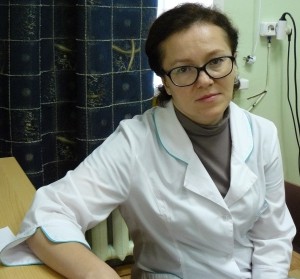 Ул. Бундурина62Кабинет № 58тел.: 33-80-06Ул. Вересаева9,15,16Кабинет № 58тел.: 33-80-06Ул. Демонстрации5,7,9,11,15Кабинет № 58тел.: 33-80-06Л. Толстого115,117,132Кабинет № 58тел.: 33-80-06Ул. Халтурина8,10,12Кабинет № 58тел.: 33-80-06Ул. С. Перовской26,32,34,38-а,39,49Кабинет № 58тел.: 33-80-06Ул. Первомайская22,24,28-48Кабинет № 58тел.: 33-80-06Ул. Фрунзе17,19,21,23,25,27,29,16,20,22,24, 27-аКабинет № 58тел.: 33-80-06Участковая медицинская сестра: Гонцова Юлия ВладимировнаУчастковая медицинская сестра: Гонцова Юлия ВладимировнаУчастковая медицинская сестра: Гонцова Юлия ВладимировнаГрафик приема:четные- с 15.00 до 20.00, нечетные -08.00 до 13.00График приема:четные- с 15.00 до 20.00, нечетные -08.00 до 13.00График приема:четные- с 15.00 до 20.00, нечетные -08.00 до 13.00Педиатрический участок № 7.   Участковый фельдшер: Боховко Людмила Анатольевна(прием+вызовы)Уровень: Среднее профессиональное,  Номер диплома: 070019, Дата выдачи диплома: 29.02.1988, Год окончания: 1 988,Сертификат:Учебное заведение: Филиал "Зеленоградский" Медицинского колледжа №7, Специальность: Лечебное дело, Серия сертификата: 077718,Номер сертификата: 0497805, Дата получения: 17.06.2021;Срок действия сертификата:17.06.2026Педиатрический участок № 7.   Участковый фельдшер: Боховко Людмила Анатольевна(прием+вызовы)Уровень: Среднее профессиональное,  Номер диплома: 070019, Дата выдачи диплома: 29.02.1988, Год окончания: 1 988,Сертификат:Учебное заведение: Филиал "Зеленоградский" Медицинского колледжа №7, Специальность: Лечебное дело, Серия сертификата: 077718,Номер сертификата: 0497805, Дата получения: 17.06.2021;Срок действия сертификата:17.06.2026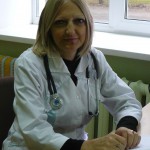 Благовещенский переулокВесьКабинет № 56тел.: 33-80-06Ул. Благовещенская7,18,20Кабинет № 56тел.: 33-80-06Ул.Демонстрации2,4Кабинет № 56тел.: 33-80-06Денисовский переулок6,12Кабинет № 56тел.: 33-80-06Ул. Б. Жабровых1-аКабинет № 56тел.: 33-80-06Красноармейский пр.1,2,4,6,6/2Кабинет № 56тел.: 33-80-06Ул. МеталлистоввсяКабинет № 56тел.: 33-80-06Ул.Революции6,17Кабинет № 56тел.: 33-80-06Ул. Союзная5Кабинет № 56тел.: 33-80-06Ул. Советская8,12Кабинет № 56тел.: 33-80-06Ул. Сойфера1,3Кабинет № 56тел.: 33-80-06Черниковский переулокВесь (д.8)Кабинет № 56тел.: 33-80-06Участковая медицинская сестра: Гурова Екатерина АнатольевнаУчастковая медицинская сестра: Гурова Екатерина АнатольевнаУчастковая медицинская сестра: Гурова Екатерина АнатольевнаГрафик приема: четные – с 15.00 до 20.00; нечетные- с 08:00 до 13:00График приема: четные – с 15.00 до 20.00; нечетные- с 08:00 до 13:00График приема: четные – с 15.00 до 20.00; нечетные- с 08:00 до 13:00Педиатрический участок № 8.   Участковый врач-педиатр: ШургучиноваПатиматАлиевна (прием)Уровень: Высшее специалитетДата выдачи диплома: 18.01.1996, Год окончания: 1 996,Сертификт:Учебное заведение: ГБОУ ВПО РязГМУ Минздрава России, Специальность: Педиатрия, Серия сертификата: , Номер сертификата: 0162180373453, Дата получения: 30.04.2016;Учебное заведение: СМОЛГУ, Специальность: Педиатрия, Серия сертификата: 016704, Номер сертификата: 0019281, Дата получения: 09.11.2020Срок действия сертификата:09.11.2025Участковый врач-педиатрКальченко Елена Владимировна (вызовы)Уровень: Высшее специалитет,  Дата выдачи диплома: 30.06.2007, Год окончания: 2 007,Сертификат:Учебное заведение:ФГАОУ ВО ПЕРВЫЙ МГМУ ИМ.И.М. СЕЧЕНОВА МИНЗДРАВА РОССИИ, Специальность: Педиатрия, Номер сертификата: 770400102234, Дата получения: 29.06.2017;Срок действия сертификата:29.06.2022Педиатрический участок № 8.   Участковый врач-педиатр: ШургучиноваПатиматАлиевна (прием)Уровень: Высшее специалитетДата выдачи диплома: 18.01.1996, Год окончания: 1 996,Сертификт:Учебное заведение: ГБОУ ВПО РязГМУ Минздрава России, Специальность: Педиатрия, Серия сертификата: , Номер сертификата: 0162180373453, Дата получения: 30.04.2016;Учебное заведение: СМОЛГУ, Специальность: Педиатрия, Серия сертификата: 016704, Номер сертификата: 0019281, Дата получения: 09.11.2020Срок действия сертификата:09.11.2025Участковый врач-педиатрКальченко Елена Владимировна (вызовы)Уровень: Высшее специалитет,  Дата выдачи диплома: 30.06.2007, Год окончания: 2 007,Сертификат:Учебное заведение:ФГАОУ ВО ПЕРВЫЙ МГМУ ИМ.И.М. СЕЧЕНОВА МИНЗДРАВА РОССИИ, Специальность: Педиатрия, Номер сертификата: 770400102234, Дата получения: 29.06.2017;Срок действия сертификата:29.06.2022Ул. Д. Ульянова1-а,3,5,7,9,11,13Кабинет № 26тел.: 33-80-06Красноармейский проспект23,25/4,27,29Кабинет № 26тел.: 33-80-06Ул. Вересаева1-а,1-б,2(общежитие),3,4,6Кабинет № 26тел.: 33-80-06Ул. Фрунзе6,8,10,15Кабинет № 26тел.: 33-80-06Участковая медицинская сестра:Киль Татьяна ВитальевнаУчастковая медицинская сестра:Киль Татьяна ВитальевнаУчастковая медицинская сестра:Киль Татьяна ВитальевнаГрафик  приема: нечетные – с 08:00 до 13:00; четные- с 15.00 до 20:00График  приема: нечетные – с 08:00 до 13:00; четные- с 15.00 до 20:00График  приема: нечетные – с 08:00 до 13:00; четные- с 15.00 до 20:00Педиатрический участок № 9.   Участковый фельдшер: Боховко Людмила Анатольевна (прием+вызовы)Уровень: Среднее профессиональное,  Номер диплома: 070019, Дата выдачи диплома: 29.02.1988, Год окончания: 1 988,Сертификат:Учебное заведение: Филиал "Зеленоградский" Медицинского колледжа №7, Специальность: Лечебное дело, Серия сертификата: 077718,Номер сертификата: 0497805, Дата получения: 17.06.2021;Срок действия сертификата:17.06.2026Педиатрический участок № 9.   Участковый фельдшер: Боховко Людмила Анатольевна (прием+вызовы)Уровень: Среднее профессиональное,  Номер диплома: 070019, Дата выдачи диплома: 29.02.1988, Год окончания: 1 988,Сертификат:Учебное заведение: Филиал "Зеленоградский" Медицинского колледжа №7, Специальность: Лечебное дело, Серия сертификата: 077718,Номер сертификата: 0497805, Дата получения: 17.06.2021;Срок действия сертификата:17.06.2026Ул. Гоголевская51-61,65,69,69-б,70-а,71,74,76,80,81,84-а,86,86а,88,94Кабинет № 58тел.: 33-80-06Ул. Халтурина6Кабинет № 58тел.: 33-80-06Ул. Бундурина31,34,34-а,36,38,40Кабинет № 58тел.: 33-80-06Ул. Л. Толстого105,111,128,146Кабинет № 58тел.: 33-80-06Ул. С. Перовской22,24,37Кабинет № 58тел.: 33-80-06Ул. Первомайская16,18,18-аКабинет № 58тел.: 33-80-06Ул. Пушкинская57Кабинет № 58тел.: 33-80-06Ул. Свободы38-а,60Кабинет № 58тел.: 33-80-06Ул. Халтурина17-а (ПВР)Кабинет № 58тел.: 33-80-06Участковая медицинская сестра: Котова Светлана ЛеонидовнаУчастковая медицинская сестра: Котова Светлана ЛеонидовнаУчастковая медицинская сестра: Котова Светлана ЛеонидовнаГрафик  приема: нечетные– с 08:00 до 13:00; четные- с 15:00 до 20:00График  приема: нечетные– с 08:00 до 13:00; четные- с 15:00 до 20:00График  приема: нечетные– с 08:00 до 13:00; четные- с 15:00 до 20:00Педиатрический участок № 10.    врач-педиатр: Осокина Татьяна Федоровна (приём)Уровень: Высшее специалитет,  Дата выдачи диплома: 03.07.1987, Год окончания: 1987Сертификат:Учебное заведение:ФГБОУ ВО СГМУ Минздрава России, Специальность: Педиатрия, Серия сертификата: 016704, Номер сертификата: 0018598, Дата получения: 14.04.2020; Срок действия сертификата: 14.04.2025.Фельдшер:Кузьмина Юлия Сергеевна (вызовы)Уровень- среднее профессиональноеДата выдачи диплома:30.06.2015Год окончания: 2015Учебное заведение: ГОУ СПО ТОМК (г.Тула)Специальность: лечебное делоСерия сертификата, номер сертификата:0871310275451Дата получения:09.04.2020Срок действия:09.04.2025Педиатрический участок № 10.    врач-педиатр: Осокина Татьяна Федоровна (приём)Уровень: Высшее специалитет,  Дата выдачи диплома: 03.07.1987, Год окончания: 1987Сертификат:Учебное заведение:ФГБОУ ВО СГМУ Минздрава России, Специальность: Педиатрия, Серия сертификата: 016704, Номер сертификата: 0018598, Дата получения: 14.04.2020; Срок действия сертификата: 14.04.2025.Фельдшер:Кузьмина Юлия Сергеевна (вызовы)Уровень- среднее профессиональноеДата выдачи диплома:30.06.2015Год окончания: 2015Учебное заведение: ГОУ СПО ТОМК (г.Тула)Специальность: лечебное делоСерия сертификата, номер сертификата:0871310275451Дата получения:09.04.2020Срок действия:09.04.2025Ул. М. Жукова4,6,8,8-а,10,10-а,10-б,12,12-а,14,14-а,14-б,14-в,14-г,16,16/2,16/3,18,18-аКабинет № 55тел.: 33-80-06Ул. Полюсная62,64,66Кабинет № 55тел.: 33-80-0618 Мясновский проезд91,98 (общежитие)Кабинет № 55тел.: 33-80-06Участковая медицинская сестра: Киль Татьяна ВитальевнаУчастковая медицинская сестра: Киль Татьяна ВитальевнаУчастковая медицинская сестра: Киль Татьяна ВитальевнаГрафик приема: пн., ср., пт.: с 08:00 до 13.00; вт., чт.:с 15:00 до 20:00; График приема: пн., ср., пт.: с 08:00 до 13.00; вт., чт.:с 15:00 до 20:00; График приема: пн., ср., пт.: с 08:00 до 13.00; вт., чт.:с 15:00 до 20:00; Педиатрический участок № 11.    врач-педиатр: Осокина Татьяна Федоровна (приём)Уровень: Высшее специалитет,  Дата выдачи диплома: 03.07.1987, Год окончания: 1987Сертификат:Учебное заведение:ФГБОУ ВО СГМУ Минздрава России, Специальность: Педиатрия, Серия сертификата: 016704, Номер сертификата: 0018598, Дата получения: 14.04.2020; Срок действия сертификата: 14.04.2025.Фельдшер:Кузьмина Юлия Сергеевна (вызовы)Уровень- среднее профессиональноеДата выдачи диплома:30.06.2015Год окончания: 2015Учебное заведение: ГОУ СПО ТОМК (г.Тула)Специальность: лечебное делоСерия сертификата, номер сертификата:0871310275451Дата получения:09.04.2020Срок действия:09.04.2025Педиатрический участок № 11.    врач-педиатр: Осокина Татьяна Федоровна (приём)Уровень: Высшее специалитет,  Дата выдачи диплома: 03.07.1987, Год окончания: 1987Сертификат:Учебное заведение:ФГБОУ ВО СГМУ Минздрава России, Специальность: Педиатрия, Серия сертификата: 016704, Номер сертификата: 0018598, Дата получения: 14.04.2020; Срок действия сертификата: 14.04.2025.Фельдшер:Кузьмина Юлия Сергеевна (вызовы)Уровень- среднее профессиональноеДата выдачи диплома:30.06.2015Год окончания: 2015Учебное заведение: ГОУ СПО ТОМК (г.Тула)Специальность: лечебное делоСерия сертификата, номер сертификата:0871310275451Дата получения:09.04.2020Срок действия:09.04.2025Ул. Кабакова73,75,77-а,79Кабинет № 57тел.: 33-80-06Парашютный проезд38,38-а,38-бКабинет № 57тел.: 33-80-06Одоевское шоссе32,34,38Кабинет № 57тел.: 33-80-06Ул. Полюсная58,60Кабинет № 57тел.: 33-80-06Ул. Тихмянова38,40,40-аКабинет № 57тел.: 33-80-067 Мясновский проезд63-аКабинет № 57тел.: 33-80-068 Мясновский проезд75,77Кабинет № 57тел.: 33-80-0618 Мясновский проезд83,83-а,85,87,89 (общежит.)Кабинет № 57тел.: 33-80-06Участковая медицинская сестра: Волкова Екатерина НиколаевнаУчастковая медицинская сестра: Волкова Екатерина НиколаевнаУчастковая медицинская сестра: Волкова Екатерина НиколаевнаГрафик работы: пн., ср., пт.: с 08:30 до 14:30; вт., чт.: с 13:00 до 20.:00;График работы: пн., ср., пт.: с 08:30 до 14:30; вт., чт.: с 13:00 до 20.:00;График работы: пн., ср., пт.: с 08:30 до 14:30; вт., чт.: с 13:00 до 20.:00;Педиатрический участок № 12.   врач-педиатр: Осокина Татьяна Федоровна (прием)Уровень: Высшее специалитет,  Дата выдачи диплома: 03.07.1987, Год окончания: 1987Сертификат:Учебное заведение:ФГБОУ ВО СГМУ Минздрава России, Специальность: Педиатрия, Серия сертификата: 016704, Номер сертификата: 0018598, Дата получения: 14.04.2020; Срок действия сертификата: 14.04.2025.Кузьмина Юлия Сергеевна (вызовы)Уровень- среднее профессиональноеДата выдачи диплома:30.06.2015Год окончания: 2015Учебное заведение: ГОУ СПО ТОМК (г.Тула)Специальность: лечебное делоСерия сертификата, номер сертификата:0871310275451Дата получения:09.04.2020Срок действия:09.04.2025Педиатрический участок № 12.   врач-педиатр: Осокина Татьяна Федоровна (прием)Уровень: Высшее специалитет,  Дата выдачи диплома: 03.07.1987, Год окончания: 1987Сертификат:Учебное заведение:ФГБОУ ВО СГМУ Минздрава России, Специальность: Педиатрия, Серия сертификата: 016704, Номер сертификата: 0018598, Дата получения: 14.04.2020; Срок действия сертификата: 14.04.2025.Кузьмина Юлия Сергеевна (вызовы)Уровень- среднее профессиональноеДата выдачи диплома:30.06.2015Год окончания: 2015Учебное заведение: ГОУ СПО ТОМК (г.Тула)Специальность: лечебное делоСерия сертификата, номер сертификата:0871310275451Дата получения:09.04.2020Срок действия:09.04.2025Ул. ВоздухофлотскаяС 18 до концаКабинет № 57тел.: 33-80-06Ул. Рогова1-9,2-40Кабинет № 57тел.: 33-80-06Ул. Чмутова67-147,120-208Кабинет № 57тел.: 33-80-06Ул. Полюсная1-50Кабинет № 57тел.: 33-80-06Ул. Кооперативная7-13,16,18Кабинет № 57тел.: 33-80-06Одоевское  шоссе54,60-92 (частный сектор)Кабинет № 57тел.: 33-80-061-ый Шоссейный перерулок1,1-аКабинет № 57тел.: 33-80-062-ой Шоссейный переулок1-15Кабинет № 57тел.: 33-80-06!-ый проезд Мясново1-51Кабинет № 57тел.: 33-80-062-ой проезд Мяснова2ж-40, 1ж-39Кабинет № 57тел.: 33-80-063-ий проезд Мясново2в-40, 1е-43Кабинет № 57тел.: 33-80-064-ый проезд Мясново28-48,1д-55Кабинет № 57тел.: 33-80-065-ый проезд (ул. Болотова)2а-64, 1-д-55Кабинет № 57тел.: 33-80-066-ой проезд Мясново2-а-70, 1-в-65Кабинет № 57тел.: 33-80-067-ой проезд Мясново2-70, 1а-57Кабинет № 57тел.: 33-80-068-ой проезд Мясново2-70,1-67,2е-62,1а-73Кабинет № 57тел.: 33-80-069-ый проезд  Мясново2е-62,1а-73Кабинет № 57тел.: 33-80-0610-ый проезд Мясново2-62, 1-к-63Кабинет № 57тел.: 33-80-0611-ый проезд Мясново2д-60, 1е-59Кабинет № 57тел.: 33-80-0613-ый проезд Мясново2-50а, 1-57Кабинет № 57тел.: 33-80-06Ул. Тихмянова1-47,8-12Кабинет № 57тел.: 33-80-0615-ый проезд Мясново1-18Кабинет № 57тел.: 33-80-0616-ый  проезд Мясново2-24, 1-27Кабинет № 57тел.: 33-80-0617-ый  проезд Мясново1-32Кабинет № 57тел.: 33-80-0618-ый  проезд Мясново2-92,1-59Кабинет № 57тел.: 33-80-061-ый Полюсный проезд2-10, 1-9Кабинет № 57тел.: 33-80-062-ой Полюсный проезд2-12,1-19Кабинет № 57тел.: 33-80-063-ий Полюсный проезд2-18,1-11Кабинет № 57тел.: 33-80-064-ый Полюсный проезд2-28,1-21Кабинет № 57тел.: 33-80-065-ый Полюсный проезд2-12,1-47Кабинет № 57тел.: 33-80-066-ой Полюсный проезд2-38,1-5а,16,19,21Кабинет № 57тел.: 33-80-067-ой Полюсный проезд2-20,1-57,16,19,21Кабинет № 57тел.: 33-80-068-ой Полюсный проезд6-8,1-78Кабинет № 57тел.: 33-80-069-ый Полюсный проезд2-4,1-78Кабинет № 57тел.: 33-80-0610-ый Полюсный проезд2-48,1-41Кабинет № 57тел.: 33-80-06Ул. Кабакова1-92Кабинет № 57тел.: 33-80-06Клинский проезд35Кабинет № 57тел.: 33-80-06Летная1-33Кабинет № 57тел.: 33-80-06Моторная1-64Кабинет № 57тел.: 33-80-06Планерная1-30Кабинет № 57тел.: 33-80-06Участковая медицинская сестра: Агафонова Лариса ДмитриевнаУчастковая медицинская сестра: Агафонова Лариса ДмитриевнаУчастковая медицинская сестра: Агафонова Лариса ДмитриевнаГрафик  приема: пн., ср., пт.: с 08:30 до 14:30; вт., чт.:с 13:00 до 19:00; График  приема: пн., ср., пт.: с 08:30 до 14:30; вт., чт.:с 13:00 до 19:00; График  приема: пн., ср., пт.: с 08:30 до 14:30; вт., чт.:с 13:00 до 19:00; Педиатрический участок № 14.   Участковый врач-педиатр:Федорченко Елена Александровна (прием, вызовы)Уровень: Высшее специалитет,  Дата выдачи диплома: 24.06.1997, Год окончания: 1 997,Учебное заведение: ФГБОУ ВО  Первый МГМУ им. Сеченова Минздрава России, Специальность: Ультразвуковая диагностика, Номер сертификата: 0177040048338, Дата получения: 08.04.2016;Учебное заведение: ФГАОУ ВО ПЕРВЫЙ МГМУ ИМ.И.М. СЕЧЕНОВА МИНЗДРАВА РОССИИ, Специальность: Педиатрия, Номер сертификата: 0177040068717, Дата получения: 02.06.2018;Срок действия сертификата:22.06.2023Педиатрический участок № 14.   Участковый врач-педиатр:Федорченко Елена Александровна (прием, вызовы)Уровень: Высшее специалитет,  Дата выдачи диплома: 24.06.1997, Год окончания: 1 997,Учебное заведение: ФГБОУ ВО  Первый МГМУ им. Сеченова Минздрава России, Специальность: Ультразвуковая диагностика, Номер сертификата: 0177040048338, Дата получения: 08.04.2016;Учебное заведение: ФГАОУ ВО ПЕРВЫЙ МГМУ ИМ.И.М. СЕЧЕНОВА МИНЗДРАВА РОССИИ, Специальность: Педиатрия, Номер сертификата: 0177040068717, Дата получения: 02.06.2018;Срок действия сертификата:22.06.2023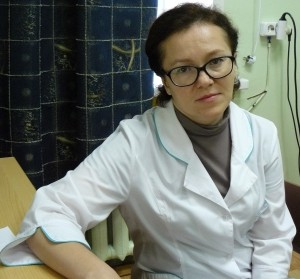 Ул. Васина1-18Кабинет № 58тел.: 33-80-06Ул. Верхняя Студенка1-104Кабинет № 58тел.: 33-80-06Ул. Верхняя Упекая1-59Кабинет № 58тел.: 33-80-06Ул. Нижняя Упекая1-90Кабинет № 58тел.: 33-80-06Ул. Чмутова1-65,2-118, 7 проезд,63,76, 6 проезд,69,71,72,74Кабинет № 58тел.: 33-80-06В.Краснослободская1-52Кабинет № 58тел.: 33-80-06Н. Краснослободская1-103Кабинет № 58тел.: 33-80-06В. Выселковая1-90Кабинет № 58тел.: 33-80-06Н.Выселковая1-88Кабинет № 58тел.: 33-80-061 Клинский проезд1-7Кабинет № 58тел.: 33-80-062 Клинский проезд1,2Кабинет № 58тел.: 33-80-063 Клинский проезд1-6Кабинет № 58тел.: 33-80-064 Клинский проезд1-9Кабинет № 58тел.: 33-80-06Ул. Громова1-69Кабинет № 58тел.: 33-80-06Малая Кулига1-15Кабинет № 58тел.: 33-80-06Большая Кулига1-57, проезд 37,47,49,51,53,60,62,66,68Кабинет № 58тел.: 33-80-06Болотова61,68,68-а,70,72Кабинет № 58тел.: 33-80-06Рогова27/59, 14,33Кабинет № 58тел.: 33-80-06Ул. Ликбеза1-37Кабинет № 58тел.: 33-80-06Привокзальный переулок1-16Кабинет № 58тел.: 33-80-06Ул. Привокзальная1-66Кабинет № 58тел.: 33-80-06Переходная2-6Кабинет № 58тел.: 33-80-06Профсоюзная1-14Кабинет № 58тел.: 33-80-06Воздухофлотская17-59Кабинет № 58тел.: 33-80-06Кривой переулок1-17Кабинет № 58тел.: 33-80-06Одоевское шоссе14,28,30Кабинет № 58тел.: 33-80-06Участковая медицинская сестра: Тимошина Лидия ИвановнаУчастковая медицинская сестра: Тимошина Лидия ИвановнаУчастковая медицинская сестра: Тимошина Лидия ИвановнаГрафик  приема: нечетные – с 08:00 до 13.:00; четные- с 15:00 до 20:00График  приема: нечетные – с 08:00 до 13.:00; четные- с 15:00 до 20:00График  приема: нечетные – с 08:00 до 13.:00; четные- с 15:00 до 20:00Педиатрический участок № 15.   фельдшер:Козлова Маргарита Васильевна (вызовы)Уровень: среднее профессиональноеДата выдачи диплома:01.07.2022Учебное заведение: ГБПОУ «Кудымкарское медицинское училище»Специальность: лечебное делоАккредитация:01.07.2022Подымова Нина Михайловна (прием)Уровень: Высшее специалитетДата выдачи диплома: 25.06.1983, Год окончания: 1 983Сертификат:Учебное заведение: ФГБОУ ВО СГМУ Минздрава России, Специальность: Педиатрия, Номер сертификата: 0167040015037, Дата получения: 02.06.2018;Срок действия сертификата:02.06.2023Педиатрический участок № 15.   фельдшер:Козлова Маргарита Васильевна (вызовы)Уровень: среднее профессиональноеДата выдачи диплома:01.07.2022Учебное заведение: ГБПОУ «Кудымкарское медицинское училище»Специальность: лечебное делоАккредитация:01.07.2022Подымова Нина Михайловна (прием)Уровень: Высшее специалитетДата выдачи диплома: 25.06.1983, Год окончания: 1 983Сертификат:Учебное заведение: ФГБОУ ВО СГМУ Минздрава России, Специальность: Педиатрия, Номер сертификата: 0167040015037, Дата получения: 02.06.2018;Срок действия сертификата:02.06.2023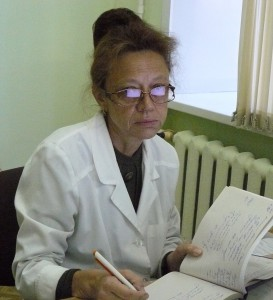 Ул. Бундурина15-25, 18-30 (частный сектор)Кабинет № 56тел.: 33-80-06Ул. Демонстрации3,12,12-аКабинет № 56тел.: 33-80-06Ул. Каминского47-а,49Кабинет № 56тел.: 33-80-06Ул. Л. Толстого91,93,122Кабинет № 56тел.: 33-80-06Ул. Первомайская12,14,14-аКабинет № 56тел.: 33-80-06Ул. Свободы15-27,12,24,28,37,37/1,37/2,37/3,35,59Кабинет № 56тел.: 33-80-06С. Перовской3, 9-аУл. Пушкинская30,32,55Участковая медицинская сестра: Орлова Алевтина ИгоревнаУчастковая медицинская сестра: Орлова Алевтина ИгоревнаУчастковая медицинская сестра: Орлова Алевтина ИгоревнаГрафик работы: нечетные – с 15.:00 до 20:00; четные- с 08.00 до 13..00График работы: нечетные – с 15.:00 до 20:00; четные- с 08.00 до 13..00График работы: нечетные – с 15.:00 до 20:00; четные- с 08.00 до 13..00Педиатрический участок № 16.    врач-педиатр:Подымова Нина Михайловна(прием)Уровень: Высшее специалитетСертификат:Учебное заведение: ФГБОУ ВО СГМУ Минздрава России, Специальность: Педиатрия, Номер сертификата: 0167040015037, Дата получения: 02.06.2018Срок действия сертификата:02.06.2023Боховко Людмила Анатольевна (вызовы)Уровень: Среднее профессиональное,  Номер диплома: 070019, Дата выдачи диплома: 29.02.1988, Год окончания: 1 988,Сертификат:Учебное заведение: Филиал "Зеленоградский" Медицинского колледжа №7, Специальность: Лечебное дело, Серия сертификата: 077718,Номер сертификата: 0497805, Дата получения: 17.06.2021;Срок действия сертификата:17.06.2026Педиатрический участок № 16.    врач-педиатр:Подымова Нина Михайловна(прием)Уровень: Высшее специалитетСертификат:Учебное заведение: ФГБОУ ВО СГМУ Минздрава России, Специальность: Педиатрия, Номер сертификата: 0167040015037, Дата получения: 02.06.2018Срок действия сертификата:02.06.2023Боховко Людмила Анатольевна (вызовы)Уровень: Среднее профессиональное,  Номер диплома: 070019, Дата выдачи диплома: 29.02.1988, Год окончания: 1 988,Сертификат:Учебное заведение: Филиал "Зеленоградский" Медицинского колледжа №7, Специальность: Лечебное дело, Серия сертификата: 077718,Номер сертификата: 0497805, Дата получения: 17.06.2021;Срок действия сертификата:17.06.2026Ул. Демонстрации1,1-а,1-б,8,10Кабинет № 56тел.: 33-80-06Ул. Пушкинская28-аУл. Ф. Энгельса14,16Участковая медицинская сестра:Тимошина Лидия ИвановнаУчастковая медицинская сестра:Тимошина Лидия ИвановнаУчастковая медицинская сестра:Тимошина Лидия ИвановнаГрафик работы: четные – с 08:00 до 13.00; нечетные- с 15..00 до 20:00График работы: четные – с 08:00 до 13.00; нечетные- с 15..00 до 20:00График работы: четные – с 08:00 до 13.00; нечетные- с 15..00 до 20:00№п/пФИОСпециальностьГрафик работы1Арутюнов Сергей ЮрьевичУровень: Высшее специалитет,  Дата выдачи диплома: 28.06.1982, Год окончания: 1 982,Сертификат:Учебное заведение: ФГБОУ ДПО РМАНПО Минздрава России, Специальность: Сурдология - оториноларингология, Номер сертификата: 0377180422390, Дата получения: 18.02.2017;Срок действия сертификата: 18.02.2023Врач-оториноларингологПн.-  13.40-20.00;Вт.-  8.00-14.20;Ср., четв.- 8.00-14.00;Пт.-  8.00-14.202Короткова Надежда ЮрьевнаУровень: Высшееспециалитет,  Дата выдачи диплома: 29.06.1982, Год окончания: 1 982,Сертификат:Учебное заведение: ФГБОУ ДПО РМАНПО Минздрава России, Специальность: Офтальмология,  Номер сертификата: 0377180732503,Дата получения: 24.02.2018;Срок действия сертификата: 24.02.2023Врач-офтальмологПн. - 13.40-20.00;Вт-пт.-8.00-20.003Якунов Александр НиколаевичМесто получения образования: РФ   Уровень образования: Высшее – специалитет                             Дата выдачи: 20.06.2007Номер сертификата:0177241712949                                  Учебное заведение: Федеральное государственное бюджетное образовательное учреждение  высшего образования «Российский национальный исследовательский медицинский университет имени Н.И.Пирогова»  Министерства здравоохранения Российской Федерации   Специальность: Детская хирургия                                Дата выдачи:01.03.2019Срок действия сертификата: 01.03.2024Врач-хирургПн., вт.,четв.–16.00-20.004Осипцов Николай ВладимировичМесто получения образования: РФ   Уровень образования: Высшее – специалитет                             Год поступления:2004      Серия диплома:ВСГ        Номер диплома:4052158                 Дата выдачи:24.06.2010Срок действия сертификата: 01.03.2025Врач-хирургПо индивидуальному графику5Тихонова Алла СергеевнаУровень образования: Высшее – специалитет                             Серия диплома:МВ        Номер диплома:848883            Дата выдачи:28.07.1984Место получения образования: РФ   Уровень образования: Высшее – специалитет                             Год поступления:2004      Серия диплома:ВСГ        Номер диплома:4052158                 Дата выдачи:24.06.2010Срок действия сертификата: 24.06.2025логопедПн., ср. -15.00-18.40;Вт., четв.- 10.00-13.406Анохина Ангелина ИгоревнаВысшее-специалитетДата окончания:25.06.2020Учебное заведение:ФГБОУ ВО «Рязанский государственный медицинский университет им. Ак. И. П. Павлова»Ординатура:неврология Учебное заведение:ФГБОУ ВО «Рязанский государственный медицинский университет им. Ак. И. П. Павлова»Дата окончания 24.06.2022Аккредитация:неврологияДо 29.07.2027Врач-неврологПн.-13.40-20.00Вт.-08.00-14.20Ср.,чт.-08.00-14.20- ДШО выездПт.-08.00-14.207Юмакаева Диана МаксутовнаДата выдачи диплома: 02.07.2016Учебное заведение: ГБОУВПО «Оренбургский государственный медицинский университет»Лечебное делоОрдинатура: ФГБВОУ  ВО «Военно-медицинская академя им. С.М. Кирова»Акушерство-гинекология30.06.2018Сертификат 02.2018 по 2023 год №0178270089715Переподготовка «Ультрозвуковая диагностика»Учебное заведение: ФГБОУ ВО «Санкт-Петербургский государственный университет»Сертификат: ультразвуковая диагностика, 05.12.2018 №0178270058934Врач-акушер-гинекологПн.-13.40-20.00Вт.-08.00-14.20Ср.,чт.-08.00-14.20- ДШО выездПт.-08.00-14.20